Súkromná základná škola, Česká 10, Bratislava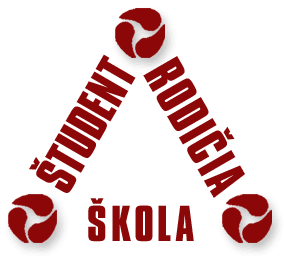 Elokované pracovisko SZŠ, Kremeľská 2, DevínRiaditeľ školy: RNDr. Karol Janíčekwww.gymnaziumceska.skSmernica riaditeľky školy č. 1/2015Osobitný spôsob plnenie povinnej školskej dochádzky mimo územia SRBratislava, 01.09.2015						RNDr. Karol Janíček									       riaditeľ školyÚvodné ustanoveniaRiaditeľka Súkromnej základnej školy Česká 10, 831 03  Bratislava, elokované pracovisko Kremeľská 2, 841 10  Bratislava - Devín, vydáva túto smernicu v súlade so Zákonom č. 245/2008 Z. z. o výchove a vzdelávaní a o zmene a doplnení niektorých zákonov (ďalej len „školský zákon“), v zmysle § 23 písmena b) o formách osobitného spôsobu plnenia školskej dochádzky a vzdelávania v základných a stredných školách mimo územia Slovenskej republiky a § 57 o komisionálnej skúške. Predmetom smernice je upraviť podmienky a jednotný postup školy a zákonných zástupcov žiakov školy pri osobitnom spôsobe plnenia povinnej školskej dochádzky – mimo územia Slovenskej republiky. Článok 1Všeobecná časť1./ Deti občanov Slovenskej republiky môžu plniť povinnú školskú dochádzku alebo sa vzdelávať na školách mimo územia Slovenskej republiky (ďalej len „forma osobitného spôsobu školskej dochádzky“). 2./ Formy osobitného spôsobu plnenia školskej dochádzky (§23 zákona 245/2008 Z. z.) sú: a) individuálne vzdelávanie, ktoré sa uskutočňuje bez pravidelnej účasti na vzdelávaní v škole podľa tohto zákona (ďalej len „individuálne vzdelávanie“), b) vzdelávanie v školách mimo územia Slovenskej republiky, c) vzdelávanie v školách zriadených iným štátom na území Slovenskej republiky so súhlasom zastupiteľského úradu iného štátu, d) vzdelávanie v školách, v ktorých sa uskutočňuje výchova a vzdelávanie podľa medzinárodných programov na základe poverenia ministerstva školstva, e) individuálne vzdelávanie v zahraničí pre žiakov základnej školy, f) podľa individuálneho učebného plánu. Článok 2Podmienky povolenia štúdia mimo územia SRO povolení vzdelávania podľa § 23 písmeno b), c) alebo e) rozhoduje riaditeľka školy, do ktorej je žiak prijatý, na základe písomnej žiadosti zákonného zástupcu. Článok 3Žiadosť o povolenie osobitného spôsobu školskej dochádzky1.V žiadosti o povolenie osobitného spôsobu školskej dochádzky zákonný zástupca žiaka uvedie: a) meno, priezvisko a bydlisko žiaka, b) rodné číslo žiaka, c) adresu bydliska žiaka v zahraničí, d) názov a adresu školy, ktorú bude žiak v zahraničí navštevovať, ak je vopred známa, alebo názov a adresu školy zriadenej iným štátom na území Slovenskej republiky, ktorú bude žiak navštevovať. Článok 4Povinnosti zákonného zástupcu1. Zákonný zástupca do 30 dní oznámi riaditeľke základnej školy názov a adresu školy, ktorú žiak navštevuje v zahraničí, alebo potvrdí školu uvedenú v žiadosti. Táto povinnosť sa nevzťahuje na žiakov základnej školy, ktorým bolo vydané rozhodnutie riaditeľa školy o individuálnom vzdelávaní v zahraničí pre žiakov základnej školy. 2. Žiakom navštevovaná škola v zahraničí musí byť obdobného typu ako kmeňová škola žiaka.3. Dokumenty musia byť vypísané na hlavičkovom papieri školy v zahraničí, potvrdené pečiatkou školy a podpísané riaditeľom príslušnej školy. Dokumenty pošle zákonný zástupca alebo plnoletý žiak elektronickou formou (e-mailom alebo faxom), originál zákonný zástupca pošle poštou. 4. Kmeňová škola poskytuje žiakovi na základe žiadosti zákonného zástupcu alebo plnoletého žiaka učebnice, prípadne aj pracovné zošity. 5. Po absolvovaní štúdia v zahraničí je zákonný zástupca žiaka povinný: a) predložiť riaditeľke školy overenú fotokópiu vysvedčenia najneskôr do 25. augusta príslušného školského roka, kedy ukončil štúdium na zahraničnej škole, b) absolvovať komisionálne skúšky z povinných predmetov podľa rozhodnutia riaditeľa školy v zmysle § 25 školského zákona odsek 5 v termíne do 31. augusta príslušného školského roka. 6. Žiak, ktorý vykonáva osobitný spôsob školskej dochádzky podľa § 23 písm. b) a c), vykoná skúšky z vyučovacích predmetov, ktoré určí riaditeľ školy, v kmeňovej škole spravidla za každý školský rok, najviac však za všetky ročníky po ukončení štvrtého ročníka základnej školy a deviateho ročníka základnej školy. Termín skúšky dohodne s riaditeľom školy zákonný zástupca formou písomnej žiadosti o vykonanie komisionálnej skúšky žiaka do 15. mája kalendárneho roka, v ktorom má skúšku vykonať. 7. Žiaci, ktorí vykonávajú osobitný spôsob školskej dochádzky podľa § 23 písm. e) vykonajú skúšku zo všetkých povinných vyučovacích predmetov učebného plánu príslušného ročníka kmeňovej školy okrem predmetov s prevahou výchovného zamerania za každý príslušný školský rok, najviac však za všetky ročníky po ukončení štvrtého ročníka základnej školy a deviateho ročníka základnej školy. 8. Žiakovi, ktorý vykonal úspešne skúšku z predmetov, ktoré sa na škole v zahraničí podľa §23 písm. b) a c) nevyučujú, alebo plnil osobitný spôsob školskej dochádzky individuálnym vzdelávaním v zahraničí a vykonal skúšku zo všetkých povinných predmetov učebného plánu príslušného ročníka kmeňovej školy, okrem predmetov s prevahou výchovného zamerania školy, škola vydá vysvedčenie. 9. Riaditeľ školy zaradí žiaka po ukončení osobitného spôsobu školskej dochádzky do príslušného ročníka podľa výsledkov komisionálnej skúšky podľa §57 a podľa výsledkov žiaka v predchádzajúcom vzdelávaní 10. Zákonný zástupca neplnoletého žiaka požiada Stredisko na uznávanie dokladov o vzdelaní MŠVVaŠ SR o prevod známok zo štúdia v zahraničí do slovenskej klasifikácie (ekvivalenciu) a doklad predložiť riaditeľom školy. 11. Vzhľadom na povinnosť evidovať žiakov vo veku plnenia povinnej školskej dochádzky ako aj ich samotnú bezpečnosť sa dopĺňa povinnosť zákonnému zástupcovi alebo plnoletému žiakovi po príchode do krajiny pobytu predložiť riaditeľovi kmeňovej školy doklad s uvedením názvu a adresy školy, ktorý potvrdzuje, že žiak navštevuje príslušnú školu. Doklad predkladá vždy k 15. septembru príslušného školského roka, ak žiak pokračuje vo vzdelávaní v škole mimo územia Slovenskej republiky.Článok 5Komisionálna skúška1. Pri plnení osobitného spôsobu školskej dochádzky podľa § 23 písm. b) , c) a e) a 25 školského zákona sa žiak klasifikuje podľa výsledkov komisionálnej skúšky. 2. Komisia pre komisionálne skúšky má najmenej troch členov. Komisia sa skladá z predsedu, ktorým je spravidla riaditeľ školy alebo ním poverený učiteľ, skúšajúceho učiteľa, ktorým je spravidla učiteľ vyučujúci žiaka príslušný predmet a prísediaceho, ktorý spĺňa kvalifikačné predpoklady pre príslušný alebo príbuzný vyučovací predmet. 3.Výsledok komisionálnej skúšky vyhlási predseda komisie verejne v deň konania skúšky. Výsledok každej komisionálnej skúšky je pre klasifikáciu konečný. 4. O možnosti vykonať komisionálnu skúšku podľa § 57odseku 1 písm. j) školského zákona rozhoduje riaditeľka školy. Termín skúšky dohodne s riaditeľom školy zákonný zástupca žiaka alebo plnoletý žiak do 15. mája kalendárneho roka, v ktorom má skúšku vykonať.Článok 6Doplňujúce ustanovenieV prípade nedodržania stanoveného termínu u žiakov s povinnou školskou dochádzkou do 16 rokov je škola povinná ohlásiť príslušným orgánom zanedbanie povinnej školskej dochádzky. V prípade nedodržania podmienok štúdia v zahraničí u žiakov starších ako 16 rokov môže riaditeľ školy rozhodnúť o zrušení osobitného spôsobu plnenia školskej dochádzky a požiadať žiaka o predloženie žiadosti o prerušenie štúdia. Článok 7Záverečné ustanovenieTáto interná smernica nadobúda účinnosť v plnom rozsahu dňa: 01. septembra 2015. Zmeny v smernici sa uskutočňujú formou číslovaných písomných dodatkov, ktoré tvoria súčasť tejto smernice. RNDr. Karol Janíček       riaditeľ školy Príloha : Žiadosť zákonného zástupcuŽiadosť o povolenie plniť povinnú školskú dochádzku mimo územia SRZákonný zástupca žiaka MatkaMeno a priezvisko: .......................................................................................................................Bydlisko: ......................................................................................................................................Dátum narodenia:.....................................v.................................... Číslo OP: .............................Tel.č.:........................................................ E-mail:.......................................................................OtecMeno a priezvisko: ..................................................................................................................... Bydlisko: .....................................................................................................................................Dátum narodenia:.....................................v.................................... Číslo OP: ............................Tel.č.:........................................................ E-mail:.......................................................................žiadam riaditeľa SZŠ Česká 10, 831 03  Bratislava,  o povolenie plniť povinnú školskú dochádzku mimo územia SR u môjho syna / mojej dcéryMeno a priezvisko: ..................................................................................................................... Bydlisko: .................................................................................................................................... Rodné číslo: ..........................................                        Trieda: ............................................... Adresa bydliska v zahraničí:....................................................................................................... Názov a adresa školy v zahraničí: ............................................................................................ .................................................................................................................................................... /ak je vopred známa/v období od:...................................................do....................................................................... Do 30 dní od dátumu podania žiadosti o povolení plniť povinnú školskú mimo SR oznámim názov a adresu školy, ktorú môj syn / dcéra budú v zahraničí navštevovať (resp. potvrdím školu uvedenú v žiadosti). Prehlasujem, že som bol/a/ oboznámený/á/ s internou smernicou SZŠ o „Plnení povinnej školskej dochádzky a vzdelávanie na školách mimo územia SR“. Všetky údaje som vyplnil/a/ pravdivo a kontakty som uviedol/a/ správne. O akýchkoľvek zmenách, ktoré budú súvisieť s mojím osobitným pobytom v zahraničí, budem ihneď informovať riaditeľku školy telefonicky alebo elektronickou formou. Súhlasím s použitím osobných údajov na účely spracovania žiadosti pre plnenie osobitného spôsobu školskej dochádzky. V Bratislave dňa: Čitateľný podpis žiadateľov /zákonných zástupcov žiaka/: ........................................................								........................................................